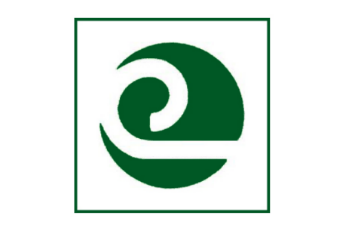 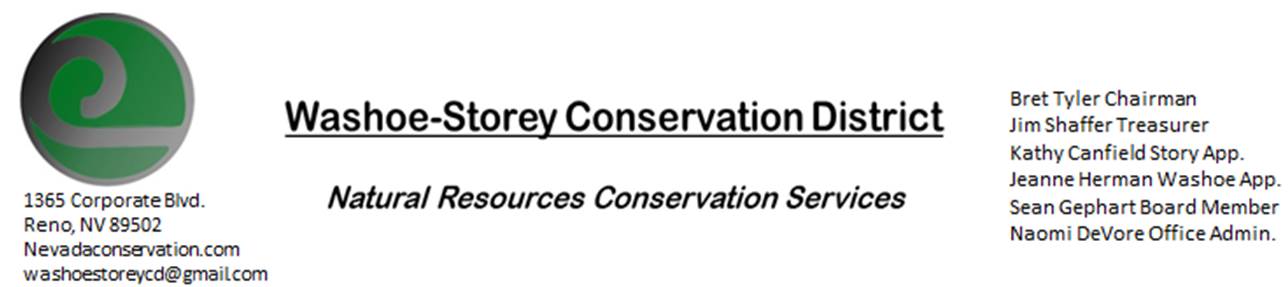 AGENDA 07/17/23    The Washoe-Storey Conservation District will hold a Public Meeting on Monday, July 17, 2022 at 3:30 p.m. The meeting will be held online and in person at theNevada Department of Agriculture       405 21st St, Sparks, NV 89431to participate online please RSVP to mjenkins@dcnr.nv.gov oruse the following linkhttps://teams.microsoft.com/l/meetup-join/19%3ameeting_ZjFmNGUxZDItNDJlZi00OTEwLWIxNTEtYTgwMDRiYjYxOGUw%40thread.v2/0?context=%7b%22Tid%22%3a%22e4a340e6-b89e-4e68-8eaa-1544d2703980%22%2c%22Oid%22%3a%2228e9fe95-2573-49dc-b9cf-955deb738bcb%22%7dMeeting ID: 220 861 274 238Passcode: zdfNEnDownload Teams | Join on the webOr call in (audio only)+1 775-321-6111,,845070505#   United States, RenoPhone Conference ID: 845 070 505#The Conservation District will consider and act on the following items unless otherwise noted:I. Call to OrderA.  Introductions, Determination of Board Quorum, and Introduction of Guests B.  Determination of agenda order – Agenda items may be taken out of order or deleted for lack of time II. Public Comments-Public comment will be allowed at the beginning, after each item on the agenda and prior to the adjournment of every meeting.  Public comment may be limited to three (3) minutes per comment. III. District Projects – For Possible ActionA. Washoe County Planning Reviews- Updates from Jim ShafferB. Storey County Projects – Updates and Next Actions on Rainbow Bend Weed Abatement, upcoming field work days, Aquiring tools, Communications with State Lands and Liability Updates.  Review and Approval for Next Steps in June and July.  C. Outreach and Community Projects – ISO Volunteers and additional WSCD Board Members D. Sage Grouse Projects – Updates on recent sage grouse sale. Approve next steps for producing more sage grouse tags to purchase material to make light colored sage grouse tags.  IV. External Agency Items and Reports – For Possible ActionA.  NRCS – Jessica Gwerder– Updates   B.  DCNR  – Updates C.  Sean Gephart- UpdatesD. NVACD, Adjacent CD – UpdatesE.  NDOW- Partner Biologist- Victoria Cernoch- Updates F. NDA- Jake Dick – Updates 	 V. Internal District Issues – For Possible ActionA. Review, Amendment, and Approval of Minutes from Previous MeetingB. Financial Reports -Treasurer Jim ShafferTreasurer's Report- Balances and Financial Reports, Delegate Funds from Washoe and Storey Counties and the State of Nevada Employee Salary- Review and Approve Payment for Employee Hours and ExpensesC. Completion and approval of POOL/PACT enrollment documents.         	         	1.    Signature of board member and notarization for PACT Joint & Several Liability form.                        	2.    Determination of points of contact and completion of New Member Contact Information form.D. Discussion and approval for Marlee Jenkins to initiate outreach for the addition of a supervisor/board member to the Washoe Storey Conservation District.E. Review and Delegate Tasks to be completed by the Next Meeting  VI. Public Comments – Public comment will be allowed at the beginning, after each item on the agenda and prior to the adjournment of every meeting.  Public comment may be limited to three (3) minutes per comment.VII. Next Scheduled WSCD Board Meeting – (second Monday) August 14, 2023 at 3:30pm               VIII. Adjourn – Action 